ASTA PUBBLICA PER LA VENDITA DI AUTOMEZZI DI PROPRIETÀ DI PORTO DI TRIESTE SERVIZI S.R.L.Allegato DMODELLO OFFERTA ECONOMICA(per le persone fisiche)Il/la sottoscritto/a	 Cod. fiscale n. 	                                                                                 data e luogo di nascita 				                                                                    residente in Via/Viale/PiazzaComune di	Prov.	 PEC/e.mailCell. 	_(per le persone giuridiche o imprese di carattere personale)	Denominazione	_ Cod. fiscale n. 	P. IVA 	Nome e cognome del rappresentante legale/procuratore 	_data e luogo di nascita 	_Sede legale in Via/Viale/PiazzaComune di		Prov.CAP	 PEC	Cell.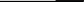 ai sensi degli artt. 46 e 47 DPR 445/2000, consapevole delle sanzioni penali previste dall'art. 76 DPR 445/2000 per le ipotesi di falsità in atti e dichiarazioni mendaci ivi indicateDICHIARAche le generalità del sottoscrittore del presente atto sono quelle sopra indicate;di presentare la seguente offerta economica:che la sopra indicata offerta ha una validità di n. 180 gg dalla presentazione;che l’offerta è stata predisposta in considerazione delle schede tecniche di cui all’Allegato E dell’Avviso d’Asta e/o della presa visione dei beni effettuata;che è propria intenzione aggiudicarsi il mezzo nello stato di fatto, di diritto e di conservazione in cui si trova al momento dello svolgimento della procedura di gara.Luogo e data 	Firma 	NUMERO LOTTOOFFERTA(In cifre)€OFFERTA(In lettere)€